Załącznik Nr 2 do SWZFORMULARZ OFERTYdla Narodowego Centrum Badań i RozwojuJa/my* niżej podpisani:…………………………………………………………………………………………………(imię, nazwisko, stanowisko/podstawa do reprezentacji)działając w imieniu i na rzecz:................................................................................................................................................................................................................................................................................(pełna nazwa Wykonawcy/Wykonawców w przypadku wykonawców wspólnie ubiegających się o udzielenie zamówienia)Adres: ……………………………………………………………………………………………………Kraj …………………………………..REGON ………………………………NIP: …………………………………..TEL. ………………………………….adres e-mail:……………………………………(na który Zamawiający ma przesyłać korespondencję)Proszę określić rodzaj Wykonawcy.  mikroprzedsiębiorstwo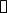   małe przedsiębiorstwo  średnie przedsiębiorstwo  jednoosobowa działalność gospodarcza  osoba fizyczna nieprowadząca działalności gospodarczej  inny rodzajUbiegając się o udzielenie zamówienia publicznego na świadczenie usługi w zakresie pośrednictwa w organizacji narad, szkoleń, konferencji oraz rezerwacji noclegów w hotelach w Polsce, nr postępowania 22/22/TPZNK, składamy ofertę na realizację przedmiotu zamówienia w zakresie określonym w Specyfikacji Warunków Zamówienia i jej załącznikach na następujących warunkach:Oferowane wykonanie przedmiotu zamówienia według poniższych wartości tj. danych zawartych w tabelach nr 1 i nr 2: Tabela nr 1*pod pojęciem „miasto” Zamawiający rozumie jednostkę osadniczą o przewadze zwartej zabudowy i funkcjach nierolniczych posiadającą prawa miejskie bądź status miasta nadany w trybie określonym odrębnymi przepisami (art. 2 Ustawy 
 z dnia 29 sierpnia 2003 r. o urzędowych nazwach miejscowości i obiektów fizjograficznych, Załącznik do obwieszczenia Marszałka Sejmu Rzeczypospolitej Polskiej z dnia 19 lipca 2019 r. (poz. 1443 )Tabela nr 2 *pod pojęciem „miasto” Zamawiający rozumie jednostkę osadniczą o przewadze zwartej zabudowy i funkcjach nierolniczych posiadającą prawa miejskie bądź status miasta nadany w trybie określonym odrębnymi przepisami (art. 2 Ustawy z dnia 29 sierpnia 2003 r. o urzędowych nazwach miejscowości i obiektów fizjograficznych, Załącznik do obwieszczenia Marszałka Sejmu Rzeczypospolitej Polskiej z dnia 19 lipca 2019 r. (poz. 1443)SUMA kolumny F+J z tabeli nr 1 dot. Kategoria obiektu Hotelowego 3* ……zł bruttoSUMA  kolumny F+J z tabeli nr 2 dot. Kategoria obiektu Hotelowego 4* ……zł bruttoRAZEM (1+2)*: …………złotych brutto*Podana w ofercie łączna suma brutto z tabeli nr 1 oraz tabeli nr 2 kolumny F oraz J (tj. RAZEM) służy wyłącznie do badania i oceny ofert w celu uzyskania punktów w kryterium: CENA.Wykonawca zobowiązany jest wypełnić obydwie tabele (nr 1 i nr 2). Nie wypełnienie którejkolwiek z tabel spowoduje, że oferta Wykonawcy zostanie odrzucona zgodnie 
z art. 226 ust.1 pkt 5 ustawy Pzp.Oświadczenie dotyczące kryterium: „Wysokość upustu*”: Oferuję upust w wysokości…..%* W przypadku, gdy Wykonawca zaoferuje Upust wynoszący 0% otrzyma 0 punktów 
w kryterium.Oświadczenie dotyczące kryterium: „Wysokość opłaty transakcyjnej za dokonanie rezerwacji hotelu w Polsce”:Wysokość opłaty transakcyjnej za dokonanie rezerwacji hotelu w Polsce …..* złotych brutto* Opłata transakcyjna nie może przekraczać 10% wartości jednostkowej ceny netto określonej w formularzu ofertowym wskazanej przez Wykonawcę za cenę noclegu ze śniadaniem w obiektach hotelowych 3* położonych poza miastem (komórka 1G tabeli nr 1). Przekroczenie wskazanej powyżej wartości, spowoduje odrzucenie oferty Wykonawcy zgodnie z art. 226 ust.1 pkt 5 ustawy Pzp.Oświadczenie dotyczące kryterium: „Bezpłatne miejsca parkingowe na terenie obiektu”*wstawić x w miejsce oferowanego Zaoferowanie liczby mniejszej niż 5 spowoduje odrzucenie oferty Wykonawcy zgodnie z art. 226 ust.1 pkt 5 ustawy Pzp.Oświadczenie dotyczące kryterium „Bezkosztowe anulowanie rezerwacji obejmującej powyżej 40 osób”:*wstawić x w miejsce oferowanego terminuZaoferowanie terminu dłuższego niż 21 dni kalendarzowych spowoduje odrzucenie oferty Wykonawcy zgodnie 
z art. 226 ust.1 pkt 5 ustawy Pzp.Oświadczenie dotyczące kryterium „Bezkosztowe anulowanie rezerwacji obejmującej od 10 do 40 osób”:*wstawić x w miejsce oferowanego terminuZaoferowanie okresu dłuższego niż 14 dni kalendarzowych spowoduje odrzucenie oferty Wykonawcy zgodnie z art. 226 ust.1 pkt 5 ustawy Pzp.Oświadczenie dotyczące kryterium „Bezkosztowe anulowanie rezerwacji obejmującej poniżej 10 osób”:*wstawić x w miejsce oferowanego terminu.Zaoferowanie terminu dłuższego niż 7 dni kalendarzowych spowoduje, że oferta Wykonawcy zostanie odrzucona zgodnie z art. 226 ust.1 pkt 5 ustawy Pzp.OŚWIADCZAMY, że zamówienie wykonamy w terminie wskazanym w Specyfikacji Warunków Zamówienia.OŚWIADCZAMY, że zapoznaliśmy się ze Specyfikacją Warunków Zamówienia i akceptujemy oraz spełniamy wszystkie warunki w niej zawarte.OŚWIADCZAMY, że uzyskaliśmy wszelkie informacje niezbędne do prawidłowego przygotowania i złożenia niniejszej oferty.OŚWIADCZAMY, że jesteśmy związani niniejszą ofertą w terminie wskazanym w SWZ i Ogłoszeniu o zamówieniu.OŚWIADCZAMY, że zapoznaliśmy się z Projektowanymi Postanowieniami Umowy, określonymi w Załączniku nr 4 do Specyfikacji Warunków Zamówienia i ZOBOWIĄZUJEMY SIĘ, w przypadku wyboru naszej oferty, do zawarcia umowy zgodnej z niniejszą ofertą, na warunkach w nich określonych.AKCEPTUJEMY Projektowane Postanowienia Umowne, w tym warunki płatności oraz termin realizacji przedmiotu zamówienia podany przez Zamawiającego.Oświadczamy, że oferta nie zawiera informacji stanowiących tajemnicę przedsiębiorstwa w rozumieniu przepisów o zwalczaniu nieuczciwej konkurencji.*Oświadczamy, że oferta zawiera informacje stanowiące tajemnicę przedsiębiorstwa w rozumieniu przepisów o zwalczaniu nieuczciwej konkurencji. Informacje takie zawarte są w następujących dokumentach*: ..……………………………………………………..OŚWIADCZAM, że wypełniłem obowiązki informacyjne przewidziane w art. 13 lub art. 14 RODO wobec osób fizycznych, od których dane osobowe bezpośrednio lub pośrednio pozyskałem w celu ubiegania się o udzielenie zamówienia publicznego w niniejszym postępowaniu.***Oświadczam, że zamierzamy powierzyć podwykonawcom następującą część przedmiotu zamówienia:Oświadczenie o dokumentach załączonych do oferty:Wraz z ofertą SKŁADAMY następujące oświadczenia i dokumenty:- Odpis lub informację z Krajowego Rejestru Sądowego, Centralnej Ewidencji i Informacji o Działalności Gospodarczej lub innego właściwego rejestru można uzyskać pod adresem:…………..- Oświadczenie o niepodleganiu wykluczeniu (zał. nr 3 do SWZ)- Oświadczenie o spełnianiu warunków udziału w postępowaniu (zał. Nr 3a do SWZ)-…………………………………………………………………………………………………………-……………………………………………………………………………………………………………................................................................Podpis(y) osoby(osób) upoważnionej(ych) do podpisania w imieniu Wykonawcy(ów).Informacja dla Wykonawcy:Formularz oferty musi być opatrzony przez osobę lub osoby uprawnione do reprezentowania firmy kwalifikowanym podpisem elektronicznym lub podpisem zaufanym lub podpisem osobistym i przekazany Zamawiającemu wraz z dokumentem/dokumentami potwierdzającymi prawo do reprezentacji Wykonawcy przez osobę podpisującą ofertę.Kategoria obiektu Hotelowego 3*Kategoria obiektu Hotelowego 3*położonego w mieście*położonego w mieście*położonego w mieście*położonego w mieście*położonego w mieście*położonego poza miastempołożonego poza miastempołożonego poza miastempołożonego poza miastempołożonego poza miastemLpWyszczególnienieCena nettoStawka VATWartość podatku VAT (%)Wartość bruttoWartość bruttoCena nettoStawka VATWartość podatku VAT (%)Wartość podatku VAT (%)Wartość bruttoABCDE=(C*D)F=(C+E)F=(C+E)GHIIJ1Nocleg ze śniadaniem(za 1 osobę)2Obiad (za 1 osobę)3Uroczysta kolacja (za 1 osobę)41-dniowy serwis kawowy (za 1 osobę)51-dniowy wynajem sali konferencyjnej (za 1 osobę)Suma brutto kolumny F:Suma brutto kolumny F:Suma brutto kolumny F:Suma brutto kolumny F:Suma brutto kolumny F:Suma brutto kolumny J:Suma brutto kolumny J:Suma brutto kolumny J:Suma brutto kolumny J:Suma brutto kolumny F+J Suma brutto kolumny F+J Kategoria obiektu Hotelowego 4*Kategoria obiektu Hotelowego 4*położonego w mieście*położonego w mieście*położonego w mieście*położonego w mieście*położonego w mieście*położonego poza miastempołożonego poza miastempołożonego poza miastempołożonego poza miastempołożonego poza miastemLpWyszczególnienieCena nettoStawka VATWartość podatku VAT (%)Wartość bruttoWartość bruttoCena nettoStawka VATWartość podatku VAT (%)Wartość podatku VAT (%)Wartość bruttoABCDE=(C*D)F=(C+E)F=(C+E)GHIIJ1Nocleg ze śniadaniem(za 1 osobę)2Obiad (za 1 osobę)3Uroczysta kolacja (za 1 osobę)41-dniowy serwis kawowy (za 1 osobę)51-dniowy wynajem sali konferencyjnej (za 1 osobę)Suma brutto kolumny F:Suma brutto kolumny F:Suma brutto kolumny F:Suma brutto kolumny F:Suma brutto kolumny F:Suma brutto kolumny J:Suma brutto kolumny J:Suma brutto kolumny J:Suma brutto kolumny J:Suma brutto kolumny F+J Suma brutto kolumny F+J Liczba bezpłatnych miejsc parkingowych na terenie obiektuOferowany parametr*5 bezpłatnych miejsc parkingowych na terenie obiektu10 bezpłatnych miejsc parkingowych na terenie obiektuTermin bezkosztowego anulowania rezerwacji obejmującej powyżej 40 osóbOferowany termin*21 dni kalendarzowych20-16 dni kalendarzowych15-10 dni kalendarzowych9 – 1 dni kalendarzowychTermin bezkosztowego anulowana rezerwacji obejmującej od 10 do 40 osóbOferowany termin*14 dni kalendarzowych13-9 dni kalendarzowych8- 5 dni kalendarzowych4 – 1 dni kalendarzowychTermin anulowana bez kosztowego rezerwacji (dla rezerwacji obejmującej poniżej 10 osób)Oferowany termin*7 dni kalendarzowych6-4 dni kalendarzowych3 – 1 dni kalendarzowychLp.PodwykonawcaZakres podwykonawstwa1….Miejscowość / Data